Essex, Beds and  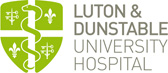  – individual placement description and training opportunitiesPlacementF1, Medicine – Acute /DME (2 months each)Departmental training opportunitiesAll F1s will be involved in ward rounds where you will see patients with senior members of the team. Being part of ward round discussion will help you develop your critical thinking. You will work within a MDT, developing your team building skills. You may get the opportunity to do independent ward rounds with senior support - this will develop your skills to manage patients independently. The senior member of the team will expect you to document your problem list, findings and management plans – thus being competent in documentation, which is very important in health care. Pathologies you will see will be varied and will give a broad experience in medicine. There will be ample scope of undertaking procedures – as expected in the Foundation curriculum. Supervisors will be available to “sign” these off for you as you go along but you should be proactive about it. There will be opportunities for other Supervised Learning events including Case-based discussions during and after ward rounds.There are departmental meetings which you will be expected to attend, along with the hospital grand round. Medical students attached to your firm will be grateful for any bedside teaching and tips for the final MB examinations. See below for details of the protected teaching programme.Generic training opportunitiesF1s are expected to attend 70% of the weekly F1 teaching programme and required to undertake an ALS course. F1s will have the opportunity to attend an in-house simulation session, encouraged to attend the weekly Grand Round lectures, departmental teaching, Swartz Rounds and Clinical Governance sessions.At your induction meeting with your named clinical supervisor you will have the opportunity to review and discuss the outcomes that can be achieved in each placement.LocationMedicine for the Elderly Wards/EAU and Medical Short Stay Wards @  Supervisor(s)All Foundation Trainees are allocated an Educational Supervisor for the training year and a named clinical supervisor for each 4-month placement. Main duties of the placement and type of work to expectDepartment of Medicine for the Elderly (DME) 2 months - You will be part of a team with FY2/CMT and Specialty Trainees, looking after patients admitted on a medical ward. As an FY1, you will be expected to see patients with senior supervision and sometimes independently with senior support. You are required to attend handover every morning, attend the board round on the ward, organise the patient list and manage the jobs from ward rounds. Prioritising patient care will be important in the midst of various pressures within the NHS. Documentation in notes is very important. Timely discharge letters and, in unfortunate cases, Death Notification letters are very important. You will be expected to speak to patients and family members who require updates on progress but you should not engage in these conversations if you are unsure and always remember to check with your senior colleagues. You should not make any unrealistic promises and be aware of the ‘bigger picture’ in the NHS with careful resource utilisation.There will be procedures that require consenting – you should not be consenting for any procedure unless you can do it yourself. There will be a requirement to undertake twilight shifts and weekend day shifts during this placement to get some acute medicine clerking experience. During this attachment, you will see a lot of complex medical patients with multiple co-morbidities, mainly from the elderly population. Ethical decisions, end of life care decisions, and decisions on active treatment are the areas you will gain expertise on.Acute Medicine 2 months – You will have the Medical short stay wards as your base wards where work is similar to the DME component but has a higher turnover of patients and sometimes need multiple ward rounds. During this placement you will be undertaking clerking shifts in Acute medicine and Night cover for medicine.